lMADONAS NOVADA PAŠVALDĪBA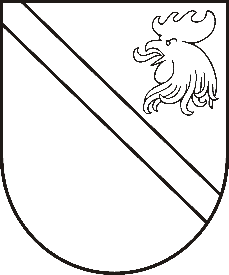 Reģ. Nr. 90000054572Saieta laukums 1, Madona, Madonas novads, LV-4801 t. 64860090, e-pasts: dome@madona.lv ___________________________________________________________________________MADONAS NOVADA PAŠVALDĪBAS DOMESLĒMUMSMadonā2019.gada 20.novembrī									       Nr.569									     (protokols Nr.22, 37.p.)Par Madonas novada pašvaldības stipendiju piešķiršanu studējošajiem medicīnāIr saņemts Rīgas Stradiņa universitātes rezidentūras studentes […] 21.10.2019. iesniegums (reģistrēts Madonas novada pašvaldībā 22.10.2019. Nr.MNP/2.1.3.6/19/1175) par stipendijas piešķiršanu rezidentūras studiju laikā. Divus iepriekšējos gadus Madonas novada pašvaldība nodrošināja […] studiju maksu rezidentūras studijām. No 01.10.2019. […] ir pārcelta uz valsts budžeta finansēto studiju vietu. Saskaņā ar Madonas novada pašvaldības saistošajiem noteikumiem Nr.28 “Par Madonas novada pašvaldības stipendiju piešķiršanas kārtību” pašvaldība var izskatīt jautājumu par stipendijas piešķiršanu. Pēc rezidentūras studiju beigšanas […] plāno strādāt Madonas slimnīcā.Ņemot vērā 07.11.2019. Izglītības un jaunatnes lietu komitejas un 20.11.2019. Finanšu un attīstības komitejas atzinumus, atklāti balsojot: PAR – 11 (Agris Lungevičs, Ivars Miķelsons, Andrejs Ceļapīters, Antra Gotlaufa, Gunārs Ikaunieks, Valda Kļaviņa, Andris Sakne, Rihards Saulītis, Aleksandrs Šrubs, Gatis Teilis, Kaspars Udrass), PRET – NAV, ATTURAS – NAV, Madonas novada pašvaldības dome  NOLEMJ:Piešķirt stipendiju […] 100% apmērā no valstī noteiktās minimālās mēneša darba algas rezidentūras studijām medicīnā Rīgas Stradiņa universitātē, specialitātē psihiatrija, finansējumu plānot pašvaldības budžetā atbilstoši studiju gadam.Uzdot pašvaldības Juridiskai nodaļai slēgt līgumu ar […] par stipendijas saņemšanu, laika posmā no 2019.gada 1.novembra līdz 2021.gada 30.septembrim.Domes priekšsēdētājs								          A.LungevičsSeržāne 64860562